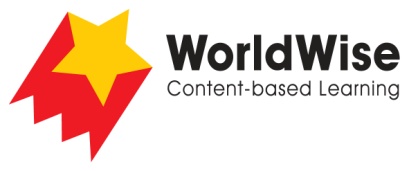 Levels Q–S – Investigations							Nature’s Rooming HousePart 5 – Communicate and share ideas

Look over all the information that you have gathered in your investigation. What are the most important ideas about your topic? 
Make a chart showing the most important ideas. Put the most important first and the least important last.Once completed, make sure you save this file.Idea Why this is important Important idea 1Important idea 2Important idea 3Important idea 4Important idea 5